Конспект урока по русскому языку. 1 класс, УМК «Планета знаний»Тема урока: Знаки препинания в конце предложения. Цель: Тренировать детей в выборе соответствующих знаков препинания при письме.Формировать УУД:Личностные:  положительное отношение к урокам  русского языка, желание и стремление хорошо учиться. Регулятивные: определять и формулировать цель деятельности на уроке с помощью учителя высказывать своё предположение; совместно с учителем и другими учениками давать эмоциональную оценку деятельности класса на уроке.Коммуникативные:  оформлять свою мысль в устной форме; слушать и понимать речь других.Познавательные:  ориентироваться в своей системе знаний: отличать новое от уже известного с помощью учителя;  ориентироваться в учебнике; делать выводы.Задачи урока:  Образовательные:  уточнить, когда в конце предложения ставится точка, вопросительный и восклицательный знаки; учить определять количество предложений в тексте; объяснять, как выбрать знак в конце предложения; работать со словарём, разыгрывать диалог с другом; придумывать и задавать вопросы с вопросительными словами; совершенствовать умение списывать текст; правильно писать и произносить слова. Способствовать развитию : графических навыков, мелкой моторики кистей рук,  восприятия,  внимания,  памяти, мышления; развивать орфографическую зоркость.Воспитывать:  аккуратность, усидчивость, трудолюбие.Учебно – методичес ий комплекс: Андриянова  Т.М. Русский язык: 1-й кл.: учебник/ Т.М. Андриянова, В.А. Илюхина. – М.: АСТ: Астрель, 2012.Ноутбук, телевизор, мультимедийная презентация, карточки с заданиями, толковый словарь русского языка.Ход урока.1.  Орг. момент. Учитель: - Ребята, начинаем наш урок русского языка. - Возьмите, пожалуйста, свои  смайлики и покажите, какое у вас настроение. ( Дети показывают)- Очень хорошо. У меня тоже хорошее настроение.   Теперь повернитесь друг к другу, улыбнитесь и пожелайте успешной работы.- Ребята,  чему мы учимся на уроках русского языка? ( Правильно, без ошибок писать, правильно говорить, узнавать новые слова и  т.д.Учитель дополняет ответы детей).2.   Минутка чистописания. 1) Разминка для пальцев.2)  - Откройте свои тетради, положите их перед собой.   Напишем сегодняшнее число. (Обращается внимание на правильную посадку).3) Определение буквы для минутки чистописания.-  Ребята, скажите, какой замечательный весенний праздник приближается? (8 Марта, праздник мам).  Давайте мы скажем, какие наши мамы.  Показываю букву, а вы называете слово, которое начинается со звука, обозначаемого этой буквой.  М –милые, молодые;  Л -  ласковые, любимые, У – умные, умелые, Д – добрые,  В – внимательные,  Ж – жизнерадостные,  Т – трудолюбивые и т. д. -Посмотрите на все эти буквы,   На  минутке чистописания мы будем писать букву, которая является лишней в этом ряду.  Назовите эту букву (У).  Почему она лишняя? ( Буква  у  обозначает гласный звук, а все остальные буквы согласных звуков).4) Повторение алгоритма письма букв Уу. (Показ на экране).5)  Письмо букв Уу в тетради.3. Словарная работа.1) Повторение изученных  слов. - Ребята, скажите.   Какие слова зашифрованы? Гзт, грд,  чнк.  (Дети записывают слова, проговаривая, называют родственные слова).- Проверьте правильность написанных слов по экрану.2) Знакомство с новым словом.- Ребята, разгадав этот ребус, вы узнаете новое слово, с которым мы сегодня познакомимся.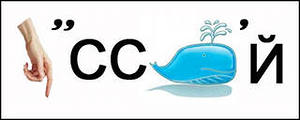 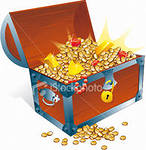  Класс- Как понимаете значение этого слова? ( Ответы детей, учитель уточняет).- Составьте предложения с этим словом. -Как вы думаете, что нам нужно запомнить в правописании  этого  слова (две буквы с)- Запишем это слово в тетради.  Подчеркните две буквы с.4. Актуализация знаний.- Ребята, что такое речь? Из чего состоит наша речь?  Что такое текст? 5.  Определение темы урока, постановка цели.- Ребята, а письмо это текст?  Как вы думаете? Почему? (Потому что в письме предложения связаны между собой по смыслу).- Первоклассник Миша научился писать и решил поздравить бабушку с 8 Марта. Он  написал ей  небольшое письмо.  Прочитайте это письмо:     Здравствуй  дорогая бабушка как твоё здоровье  поздравляю тебя с праздником желаю тебе всего самого хорошего твой внук Миша - Что мешает нам понять письмо Миши?   Чего   не хватает?  (Точек).  А только ли точек здесь не хватает? (Вопросительного знака).-  А что такое точка, вопросительный знак, есть ещё восклицательный знак?  (На доске появляются знаки препинания). - Итак, тема нашего сегодняшнего урока «Знаки препинания в конце предложения» .- Какова цель нашего урока?  Как вы думаете? (Научиться определять конец предложения и ставить знак препинания: точку,   вопросительный знак, восклицательный знак в зависимости от интонации).-Давайте мы поможем Мише исправить ошибки, чтобы бабушка смогла понять его письмо. -Какие правила мы должны помнить? ( Начало предложения пишу с большой буквы, в конце предложения ставлю точку или вопросительный знак, или восклицательный знак).-Работаете в парах  по карточкам. (Проверка по экрану).6. Работа по  теме  урока по учебнику. С. 101) Упр. 1.- Сколько в стихотворении предложений?  Как  выбрать знак в конце предложения? (Ответы . предположения детей)  - Прочитаем в учебнике правило. От чего зависит знак в конце предложения? (От интонации).2) - Сейчас поработаем с интонацией в упражнении 2. Внимательно  прочитайте про себя предложения.   Что вы заметили? (В вопросительных  предложениях слова одни и те же.  Ответы на эти вопросы разные).  -Почему же так?- Прочитаем вопросы так, чтобы они соответствовали ответам.- Какой можем сделать вывод? (Ответы детей)Вывод: Ответ  на вопрос зависит от интонации, с которой он был произнесён.7. Закрепление1)  Самостоятельная работа  Упр. 4.  Списать, расставляя знаки препинания. Проверка по эталону на экране. -Итак, какие знаки препинания поставили в конце предложений?  Объясните, почему?2)  Упр 3. Работа в парах.  Восстановить диалог и разыграть с товарищем. - Как образовалось слово  телеграмма? (Работа со словарём).РезервУпр. 5. Прочитайте стихотворение. Задайте  друг другу вопросы  со словами Как?  Откуда?  Сколько? Почему?Упр. 6. Прочитаем закличку.  Работа по вопросам.8.Итог урока:- Что нового узнали на уроке?- Достигли ли цели?- Оцените свою деятельность на уроке, используя  смайлики.: